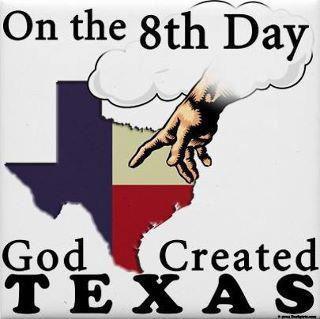 GOD BLESS TEXAS SNAKEA FEW OF THE THINGS THAT MAKES HIM SO SPECIAL AND HIS BRIDE. WORKING FOR HIS CHURCH AND COMMUNITY. FLYING PEOPLE PLACES WHEN NEEDED IN ONE OF HIS PLANES. Texas Snake Bio Link Texas Snake, [03.07.20 22:01]Just happened to be on a school board when it turned out that 3 different Grandmothers who had taken in their respective grand boys and that they could no longer deal with them and they were to be turned over to child protective services, the bride and I knew them because of sports with our boys and we were granted foster care thank GOD as they are incredible young men that we are very proud of.Texas Snake, [03.07.20 22:55]Actually considering what would have happened to them it was the Christian thing to do and I stand before you with so many blessings, things that should never have happened that did and I can only attribute these as GOD's intercession on our behalf and you can accept or deny but I personally am comfortable in giving thanks where it is due.Texas Snake, [03.07.20 22:55]Actually considering what would have happened to them it was the Christian thing to do and I stand before you with so many blessings, things that should never have happened that did and I can only attribute these as GOD's intercession on our behalf and you can accept or deny but I personally am comfortable in giving thanks where it is due.Texas Snake, [03.07.20 22:55]Actually considering what would have happened to them it was the Christian thing to do and I stand before you with so many blessings, things that should never have happened that did and I can only attribute these as GOD's intercession on our behalf and you can accept or deny but I personally am comfortable in giving thanks where it is due.Texas Snake, [03.07.20 22:14]Truth be told we are the real beneficiaries of these years and all the experiences we have been blessed to be a part of ever since, growing up in the age that I did to then watch a black kid and a white kid take drinks out of the same soda bottle while fishing shoulder to shoulder on a dock in my backyard are memories that I wish more in this nation could experienceTrue Conspiracies, [07.07.20 21:20]Texas   You seem a bit down this evening.  Songs about crying??? As you are more plugged into this thing than we are, should we all be worried?Texas Snake, [07.07.20 21:22]No not at all after reading all the posts entered in here earlier my head hardly fits thru the door, things are goodTexas Snake comes in and sees the post Texas Snake, [07.07.20 13:07]I am so utterly shocked to read all these nice words about me as I really don't think I am doing all that much, and surely nothing more than most of you would be doing as wellTexas Snake, [07.07.20 13:10]Well my plan was to look quickly in here and then see if I could get an update on just where we happen to be today, the day after we were supposed to go, so will be back within the hour, thanks so very much once again...We love Texas Snake post strawbrrywne c, [21.06.20 19:06]Thank you Texas Snake... I 've shared what you told me.    He said thank you so much.Sandy, [07.07.20 11:00][In reply to Salty Toes 👣]Absolutely... this is what lured me here.  Someone whom gives all for no recognition. Offers his knowledge so that we can learn and not be a statistic.  An amazing man with grit, stands up for his beliefs, a scholar, teacher and man of God... proud to be a member of this family. And look forward to the river trip, music and fun.  Thanks Snake and you Salty for keeping us on the straight and narrow... so far. No porch time..lol❤️🙏❤️🙏❤️Fiveof5, [07.07.20 11:05]Texas Snake, you are a blessing sent from God! Thank you for being obedient to the calling He placed in your heart. To God be the glory for how He has blessed us through you!JetTech, [07.07.20 11:06]I had almost lost hope of discovering anything credible with regard to our investment. Along came this marvelous community. Texas Snake is without doubt and powerfully so, credible. To that, allow me to add that he is also genuinely giving and caring. Sir, I'm grateful for your sacrificial help by reaching out to us, sharing respect and providing an education and information unselfishly. May the Lord continue to bless you and your loved ones.Rodney Smith, [07.07.20 11:09]Snake - In a few words, YOU DA MAN!Toni Rains, [07.07.20 11:10][In reply to Salty Toes 👣]Yes and Amen to that!! 😊😊😊Grandmama D, [07.07.20 11:10]Snake doesn’t have to do any of this and yet he does - giving freely to all without judgement. He is a man of integrityJustmila07, [07.07.20 11:13]Texas Snake is just awesome. His business sense is amazing. He's taught me so much about how to handle my affairs🥰🥰Kitt P, [07.07.20 11:23]Snake has been and always will be a hero to all of us fortunate enough to be a small part of his life on this journey. Knowledge, humor and humility(LOL) are great attributes of a great man. Texas and humility are not usually in the same sentence. ❤️😄Don, [07.07.20 11:37]Everything written about TS is Rare & Beautiful, but its sounding like Goodbye, I pray not his room would be nothing without him !!!Marsha, [07.07.20 11:40][In reply to Don]I agree..he is what we all need to aspire towards.. a true leader, a completely honest and open man.. and above all selflessly generous in all ways.Don, [07.07.20 11:41]100%Salty Toes 👣, [07.07.20 09:27]Texas Snake HAD CLOSE TO 400 CLIENTS WHEN HE RETIRED AND ALL OF THEM ARE STILL EARNING MONEY Sylvia Trainor, [07.07.20 11:29][In reply to Salty Toes 👣]Impressive!!Sylvia Trainor, [07.07.20 11:48]Salty, we all appreciate the never ending hours that you and the mods put in. 👏🥰Texas Snake,I really appreciate all of your time and dedication in teaching the different financial concepts. It must be difficult to re-cover the same information as our group get larger but nonetheless you handle things gracefully. I personally have enjoyed reading your materials and as a result have read 3 additional books on infinite banking as a result. This concept is simply mind blowing! Your storytelling and frank responses are something to be treasured and we appreciate you. It seems you bring a calm to the atmosphere when in your room even when not discussing intel. Thank you and God bless for all you do,share and are! TNICEByGrace, [07.07.20 12:05]This I sent today for TexasSnake ...You asked us to send you our notes of appreciation as you gather them for his personal file ~ he surely is admired by our house. Thank you for all that you do also!ByGrace, [07.07.20 12:05]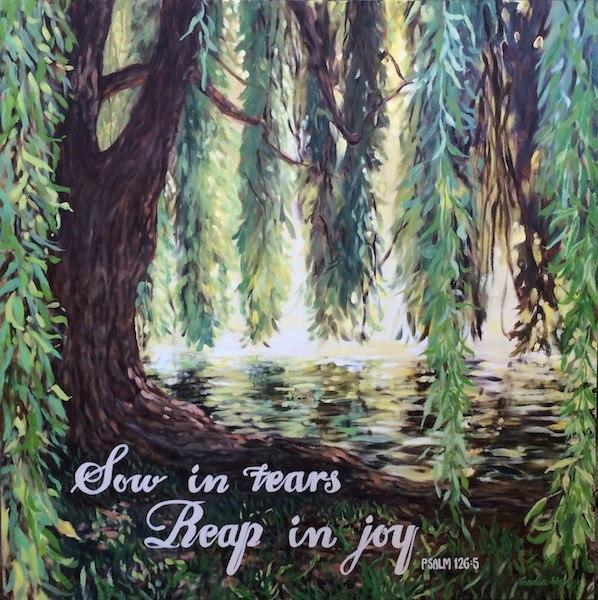 God Bless you for who you are. I do not write in chat (after having an identity theft attempt). & You do not know me, but I feel as though I know you because you have shared so much wisdom...I have a question and request for prayers please, my 80 year old daddy has just last week been diagnosed with pancreatic c. He is in T4B with us and I deliver the "Intel'' updates to him. I am headed up to SC to be with him and I think we'll be using your "Gifting Letter" to make sure I will be able to exchange/redeem should he be unable to go in for himself. If there is something else, please recommend..I also want to thank you and tell you how much I appreciate your frustration~ you are a man of your word..a man of integrity and this roller coaster is not your fault. We understand this. Sorry to go on~ I know you are a very busy person. Hoping to meet you one day soon on that riverboat cruise. My husband and myself, I'm Candace but I go by "ByGrace'' in chat. I paint traditional oils. Portraits4Patriots dot com is my siteFOREVER29, [07.07.20 12:18]Thank you salty and snake.  I have learned so much.Rose 531, [07.07.20 12:19]I am so grateful that I was from the start with Texas Snake, and have learned so much. He inspired everyone with his knowledge and patience with us.  He is such a gentleman.  I can’t wait to meet you in person .Texas you are a true inspiration!!!!Rose 531, [07.07.20 12:24]Oh oh and his Texas music that once I didn’t enjoy, but now I do!!!!Ed of Ocala, [07.07.20 12:25]Snake, you may not realize how many people in this adventure you have directly and indirectly helped.  Thank you for everyone.Kitt P, [07.07.20 12:33]IMO. Most members did not originally come here for intel, we originally joined this room for the wealth of knowledge regarding finances that Snake freely gives. 💕This song is for you and TSI love you just the way you arehttps://youtu.be/4XoZvPPXcxMThank you Power GirlPamela Carter, [07.07.20 12:49]I have been here for a short while although I have been a currency holder for 15 years.  I appreciate so much the information from Texas Snake and others. I also appreciate the community. I look forward to meeting all of you. I am quiet but I am hereGram93, [07.07.20 12:49]Snake, you are appreciated more than you will ever know! Your patience amazes me. Your knowledge, your wonderful stories, your music, you are one of a kind. Our lives have been so enriched in so many ways, because of you.❤️Eojhtims, [07.07.20 13:00][In reply to Rodney Smith]Yeah, I’ll agree with Pops…Emtp2210, [07.07.20 13:07]Sir, as a fellow Texan, you are one of the best for helping us all.  Thank you.None, [07.07.20 13:12][In reply to Texas Snake]Texas Snake, I think the best part of all of this is how you showed yesterday frustrated you were like the rest of us. You kind of lashed out a little but, not at anyone in here at all. More of a rant of this delaying stuff that is making a lot of us in here and around the world going nutz. But, showing that I personally tells me that your just as sick and tired of it as well as the rest of us and your just as human as the rest of us and can also lash out a little bit, Although some us in here do quite a bit more of lashing out that what you did yesterday, But, just the fact that you were also so sick and tired of all of these delays as well. I have to say to you that you are a very good man and great Texan as well. I hope you are doing so much better today also.Fijigirl, [07.07.20 13:13]Thankyou Texas Snake..warm wishes .have a beautiful day 🌺Vickie McMahanIt is wonderful to know someone who is SO genuine and gives freely of himself and his amazing expertise on so many matters that most of us have never even thought of. Bless you Snake and your willingness to help those of us who need you, especially with all the confusing matters we are dealing with. I will be forever grateful to you for helping me! ❤️.Anita G, [07.07.20 13:26]Texas Snake, I believe you are the only one who is honest with us. You admit you and your friend were used. That makes you stand tall in my book. Also, it is a pleasure to read the stories you tell.Even if you don't provide "intel" please continue to entertain us with your stories. There is a Yiddish expression for a man like you. A mensch.Salome, [07.07.20 13:34]TX SNAKE, I can only echo what everyone else has said. You have been nothing but an absolute blessing to all of us. Your knowledge and experience has been unequalled, and your willingness to help others is an example to us all. You, Sir, deserve all the respect and gratitude we can muster. God BLESS you, Mr Snake.IrishMama20, [07.07.20 13:38][In reply to Salty Toes 👣]There are not many people in this world that are so totally selfless like you TS.  In my almost 65 years on this planet,  everyone I have encountered was out for themselves in one way or another.  That doesn’t mean they were bad people,  just distracted or overwhelmed.  My friend of 52 years is exactly like you and I am thankful for her everyday.  Which is probably why I was drawn to this room and spend most of my time here.  I have learned a lot and feel ready to receive this Blessing. You, Sir are amazing, kind and appreciated more than you know.  God Bless and thank you. 💛💛Yellow Rose, [07.07.20 13:39]Yellow Rose                                                                                           Snake you the Man  Texas is proud of you !!!!!!!Rayel Gossett, [07.07.20 13:51]Blessings to you TS, such a new world this is!Rayel Gossett, [07.07.20 13:53]Still moving through your info, wow how much wisdom to be gained. Thank you sooo much for sharing!Miss Sally, [07.07.20 13:54]Texas Snake...I don’t comment often, but read everything. This room is blessed to have you as its leader. We are blessed. Thank you for your Godly example. I’m always inspired by your earthly example of living for Jesus. Striving for WWJD. Your humility. Your love for humankind. Blessings to you my Telegram friend.Rosemary Lane, [07.07.20 13:57][Forwarded from Rosemary Lane]Smiling my ❤️ beatDessie, [07.07.20 14:23]Texas Snake, you are loved and appreciated beyond words. Thank you for all you do for us.M Hilton, [07.07.20 14:24]Snake - thank you, Sir.  With great respect and gratitude.Little fox, [07.07.20 15:12]What brought me to this room I believe ( if my memory hasn’t failed me ) was Karen T in one of MarkZ live streams . I feel honored to be here . I’ll be the first to admit I’m not the brightest bulb in the package but , Texas Snake has been a true blessing for me with his knowledge cuz lord new I needed help. and then his stories which I will treasure forever and then of course the music brought me to a lot of places I hadn’t been in a very long time ( since my mother’s passing 25 years ago ) you are a hero in my book 🥰🤗Karen Dollar, [07.07.20 15:14][In reply to Little fox]❤️ So glad  you are here with us! ❤️Little fox, [07.07.20 15:16]Glad to be here and thank you and salty toes from the bottom of my heart. You ladies area also a blessing 🥰Sheila, [07.07.20 15:40]God blessed Texas with his own hand and Snake !!! Great Heart ❤️joseywales2011, [07.07.20 21:53]Texas Snake, You have inspired many.  Thank you!zinniamae1950, [07.07.20 22:06]Thank you Texas Snake!Ziggy, [07.07.20 23:46]Hey everybody I Sure do love coming in here and listening to Snakes songs such great collection plays. Thanks Snake it brings out the Cowboy in me.JetTech, [08.07.20 07:51]Thanks Texas Snake. Appreciate you sharing the update. Have a great Texas day in the USA.Taw Jackson, [08.07.20 07:53]Thank you SnakeToni Rains, [08.07.20 07:53]Snake.. Thank youLarryb2, [08.07.20 07:56]Good morning T Snake and everyone in the room. I don’t post very often but I want to thank you Snake for all you have given of yourself. We are all a lot wiser because of your honest postings. Maybe this will happen on my 84th birthday July 17th. However I would prefer to be on the river boat cruise that day. Thanks again and God BlessSkippy, [08.07.20 05:33][Forwarded from Skippy]Let us say that the immediate future will be interesting but I want Texas Snake to be president	R Jax, [08.07.20 07:58]Good morning Texas Snake- I wrote this yesterday and tried to reduce it but did not want to remove any of it after going over it many times. All I do is just add more every time I try to reduce it.  It is all true!                                                                                                                                                                     Texas Snake, you have shared so many wonderful things over the time you have been in your room.  You constantly teach us through your actions, examples, and words.  First and foremost, you are a man who loves God and you demonstrate it constantly by professing it through your words of faith and actions.  You are a devoted family man who dearly loves and adores his Bride.  You are a Patriot who loves America and Texas and you are willing to fight to defend it as you have shown us by traveling to the Alamo. You aren't just full of words. you back up your words with action. You are a Historian who does not hesitate to share history with us.  I especially loved the Zoom you did on the History of our flag and the Zoom on the History of your family and the Alamo!  You are such a real Gentleman, jumping in to defend us mods and lend a hand or a strong arm every time you see we might need help!  That means so much to us and tells us more of who you are as a person!You have so freely shared your wealth of knowledge and experience with us over and over daily!  You show how much you care about us by teaching us on so many financial topics and preparing us for everything we might face because you want us to be prepared. You realize that most of us have never learned anything about finance, wealth accumulation, or especially  how to keep it because  many of us have never had more than enough to scrape by from month to month. You have shown us over and over that it is your desire for us to maintain the wealth we are about to receive and not end up broke in a few years.  I don't know if you realize how much that means to all of us.  It is a blessing beyond words!You are a man of honesty and integrity and I respect you and your opinion immensely!  When you share intel with us, I know you are sharing 1. because you care for us and 2. because it is what has been given to you from someone you trust.  At the time given, it is the best intel available.  We all know that there are powers beyond anyone's control that do not want this RV to happen.  It will happen in God's time but your intel helps us be ready.  And for that I am so thankful.  You are such a blessing to me and I know you have been a blessing to this community! You just give and give and never ask anything in return and are so humble when we show how thankful we are!  I thank God that He  sent you to this community and I thank you for who you are and all you do for us from the bottom of your heart! On top of everything else, you have made this journey so much fun and beyond pleasant with all your stories and music. Thank You and may God Bless you, Texas Snake, from the bottom of my heart!                                                                                                                                          Praying you have a wonderful day!dennis white, [08.07.20 08:03][In reply to R Jax]I agree with this post 100%.  Thank you Mr. Snake for all you do and stand for!dennis white, [08.07.20 08:03][In reply to R Jax]I agree with this post 100%.  Thank you Mr. Snake for all you do and stand for!Texas Snake tidbits I wished I would have been saving. He has shared so many.  The road trip to the Alamo was a moment I will never forget. I think 62 cars headed there and were ready to stand up for what matters. The Texas Snake recordings on history and flags are wonderful on top of his other education recordings he was generous to do for the community.  A neighbor of ours, a rather famous chemist who suffered from rheumatoid arthritis that got so bad he could no longer play golf.My Mom made up a batch of raisins and told him to eat 10/day.  It took about 4 months before he could golf again but as the years passed he gained more ability to walk and got to where he could golf 3 or 4 times a week.  His name is Dr. Roy J. Plunkett, Phd. the discovery of Teflon while employed by E I DuPont and member of the Inventors Hall of Fame.Snake and the Gang Jukebox  https://t.me/joinchat/JrH1jkp2iCrhe8CGWF_amg